        «Точка роста» - центр образования Ловчиковской школы  - продолжает реализацию рабочих программ основного и дополнительного образования естественнонаучной направленности. В работе активно используется разнообразное оборудование, современные образовательные технологии. Продолжается исследовательская деятельность по экологии.        В период с 15 по 31 марта ученица 9 класса Зенина Екатерина, призёр регионального этапа Всероссийского конкурса «Подрост, готовилась к защите исследовательской работы в финале. При этом использовался ноутбук с выходом в интернет.        Ученица 8 класса Врабие Анна оформляла результаты исследовательской работы для участия в региональном конкурсе «Юные исследователи окружающей среды имени Б.В. Всесвятского» в номинации «Клеточная биология, генетика».  В ходе подготовки она также использовала оборудование, имеющееся в «Точке роста» (ноутбук, электронные весы, лабораторную посуду).        - Проводя эксперимент, мне удалось убедиться в достоверности полученных результатов с помощью пакета анализа Exel, сказала участница конкурса.        В 5-9 классах уроки биологии проходили в соответствии с календарно-тематическим планом, применялись современные технологии. Например, на уроке биологии «Взаимосвязи организмов в природном сообществе» обучающиеся 5 класса «путешествовали по лабиринту», работая в парах. «Лабиринт» был сконструирован учителем с помощью сервиса  http://www.timetoast.com, предназначенного для применения технологии модульно-блочного обучения.      Урок проходил в форме диалога, а учитель выступал в роли консультанта.            В 7 классе на уроке химии изучалась тема «Кислоты», в 8 классе -  «Основные сведения о строении атомов» и «Строение электронных уровней атомов химических элементов №№1-20 в таблице Д.И. Менделеева». Применялись химические реактивы, лабораторное оборудование и ЦОК educont.ru.        На занятиях по химии 9 классе выполнены лабораторные опыты «Получение гидроксидов железа (II) и (III)» и «Качественные реакции на катионы железа», а также практическая работа «Решение экспериментальных задач по теме «Железо». Использовались необходимые реактивы и химическая посуда. Закрепить полученные знания удалось в ходе внеурочного занятия в «Точке роста».         - Занимаясь в «Точке роста», школьники имеют возможность закрепить полученные знания и умения на внеурочных занятиях. Почти все обучающиеся 9 класса прочно усвоили правила обращения с химическими веществами и лабораторным оборудованием, знание которых проверяются в ходе ОГЭ по химии, сказал учитель Ю.В. Муромцев.            На уроках физики в 8 классе проводилась лабораторная работа «Измерение мощности и работы тока в электрической лампе».         - Опыты, которые выполняются в «Точке роста», позволяют глубже понять физический смысл явлений, сказал учитель физики И.В. Иутин.        На базе «Точки роста» состоялись общешкольные мероприятия, которые проводятся ежегодно и становятся традиционными. Региональный классный час в честь Международного дня леса на тему «Лес и здоровье» проходил с 4 по 21 марта. Во второй половине марта учителя, классные руководители, советник по воспитательной работе провели в 5 классе акцию «Берегите лесные богатства», в 9 классе - ученическую конференцию «Леса и инновации», на которой победители и призёры региональных конкурсов Зенина Екатерина и Лебедева Елизавета рассказали об этапах исследовательской деятельности. Также были подведены итоги конкурса рисунков на тему «Берегите лес от пожара». Материалы классного часа опубликованы в соцсетях ВКонтакте и ОК с хештегом #классныйчас#международныйденьлесов2024#орловскаяобласть.        Во время весенних каникул (с 23 по 31 марта) продолжались занятия с участниками ЭКО «Пойдём в мой край…»: составлялся сценарий для школьного утренника «1 апреля – международный День птиц», объявлено о начале международной орнитологической интернет- акции «Весна идёт!».        Педагогические работники центра «Точка роста» занимаются самообразованием, повышают квалификацию. 20 марта в «Центре просветительских инициатив» Министерства просвещения РФ проходил очередной ежемесячный информационно-методический онлайн-семинар (в соцсети ВКонтакте) «Национальный проект «Образование»: новости, практики, открытия». Учитель физики И.В. Иутин принял участие в семинаре в качестве слушателя и поделился с коллегами новостями.        - Использование оборудования и цифровых ресурсов центра «Точка роста» при реализации рабочих программ основного и дополнительного образования позволяет создавать условия для расширения знаний естественнонаучной направленности, повышая при этом познавательную активность обучающихся, сказала руководитель образовательного центра, учитель биологии и химии, педагог дополнительного образования Н.И. Ядрова. 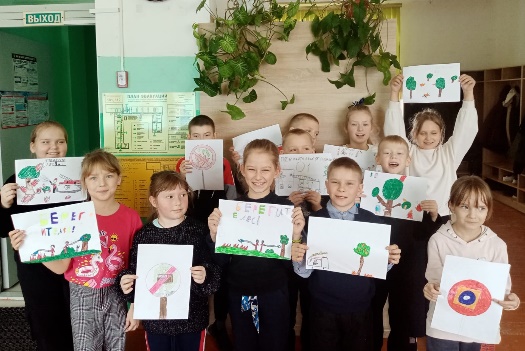 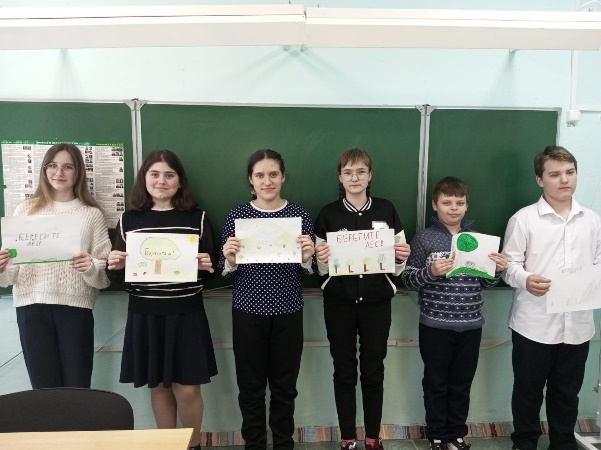 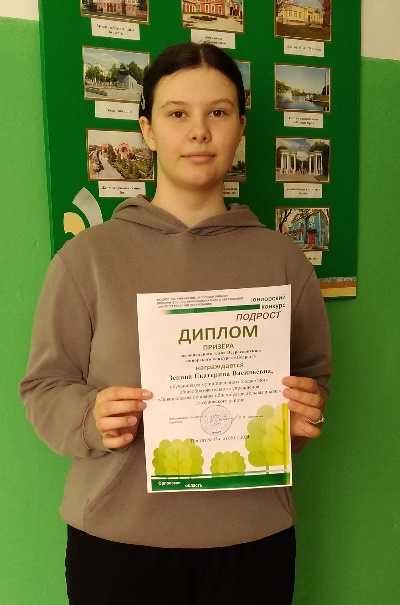 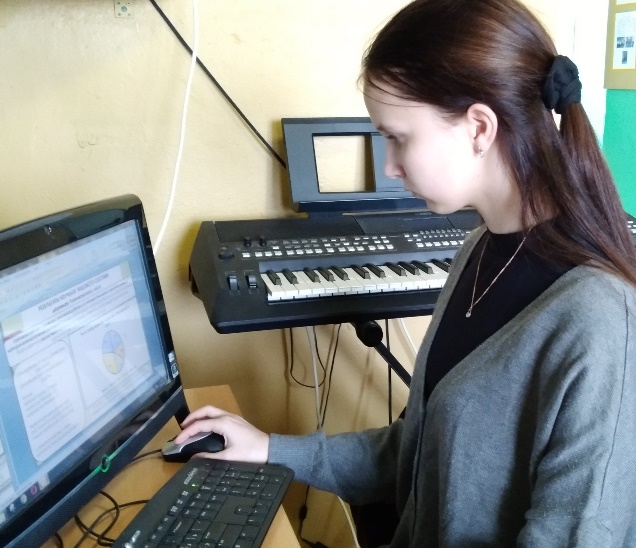 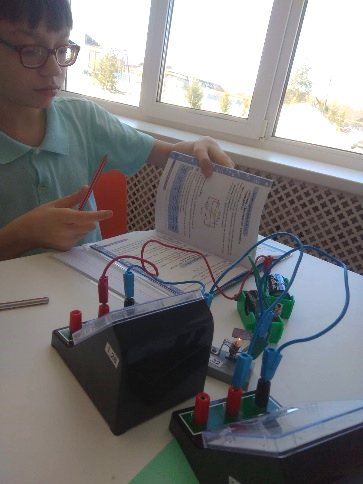 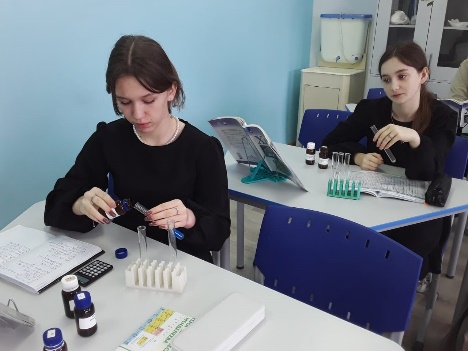 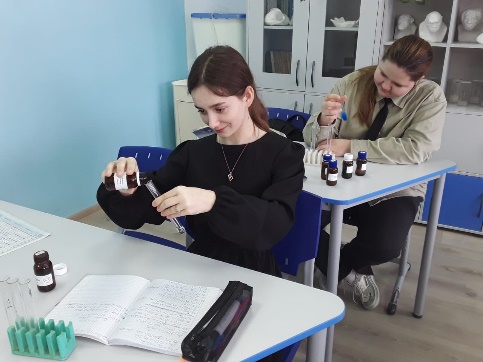 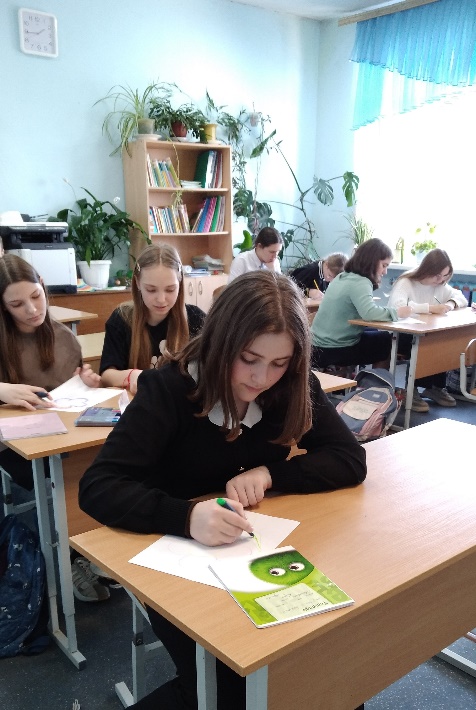 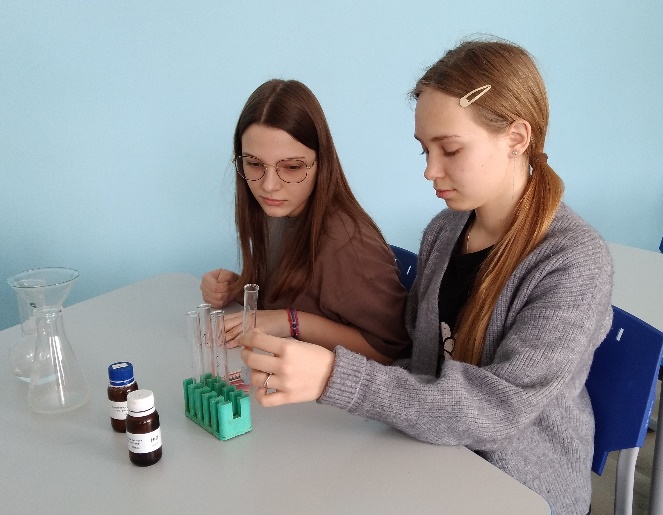 